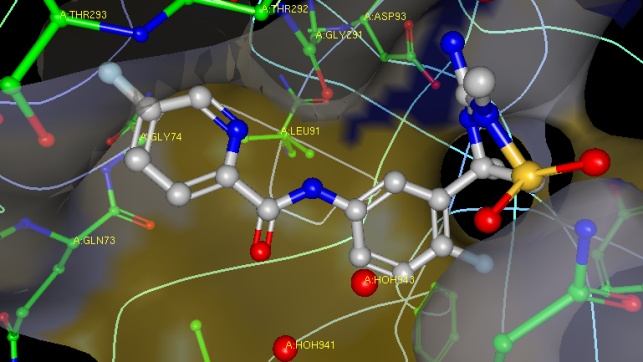 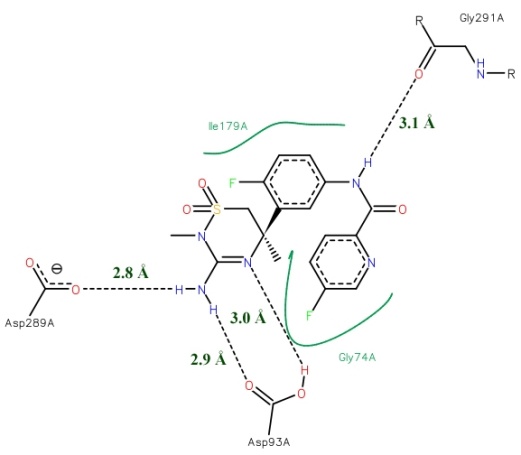 Figure S1. Shows the intermolecular interaction of the verubecestat-BACE1 complex from reported results. Hydrophobic Interactions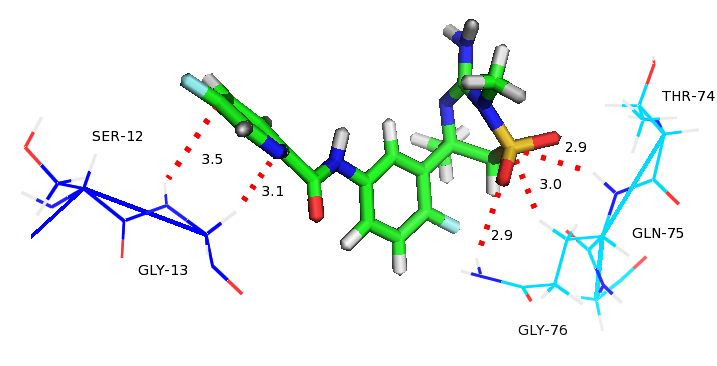 Halogen type Interactions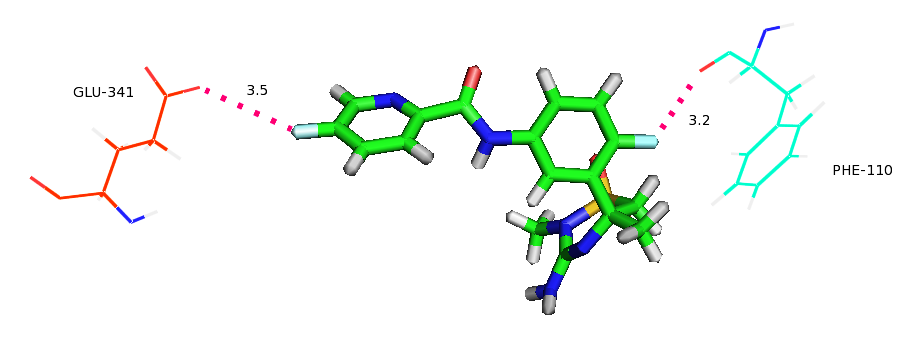 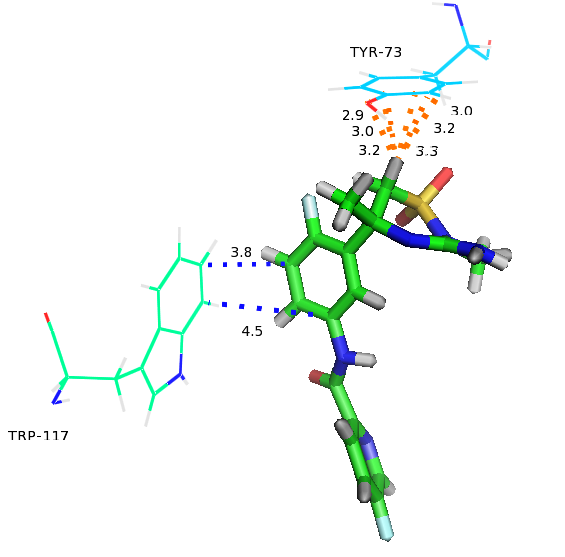 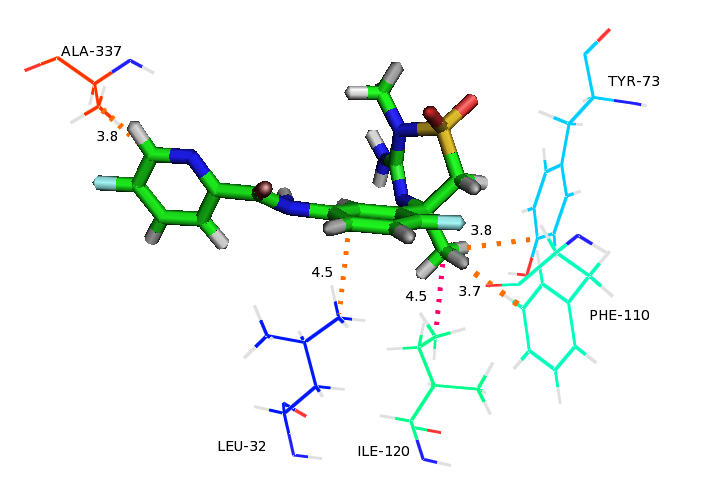 Figure S2. Shows the different types important intermolecular interactions of the verubecestat-BACE1 complex.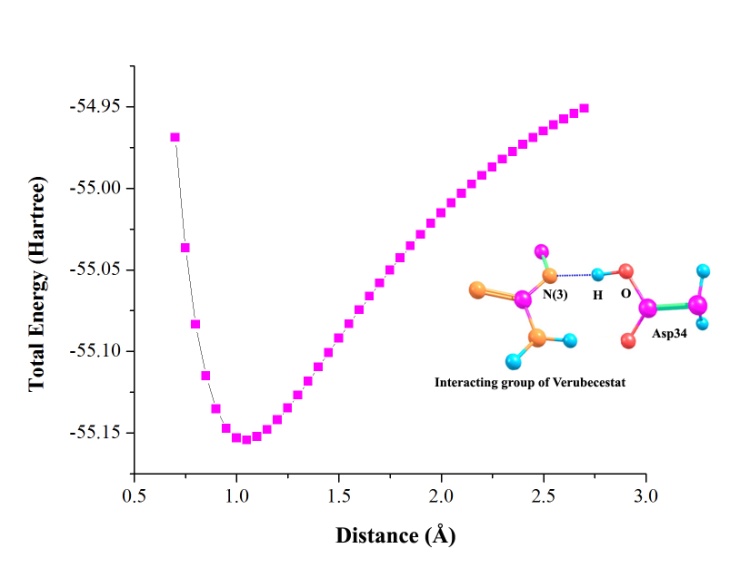 (a)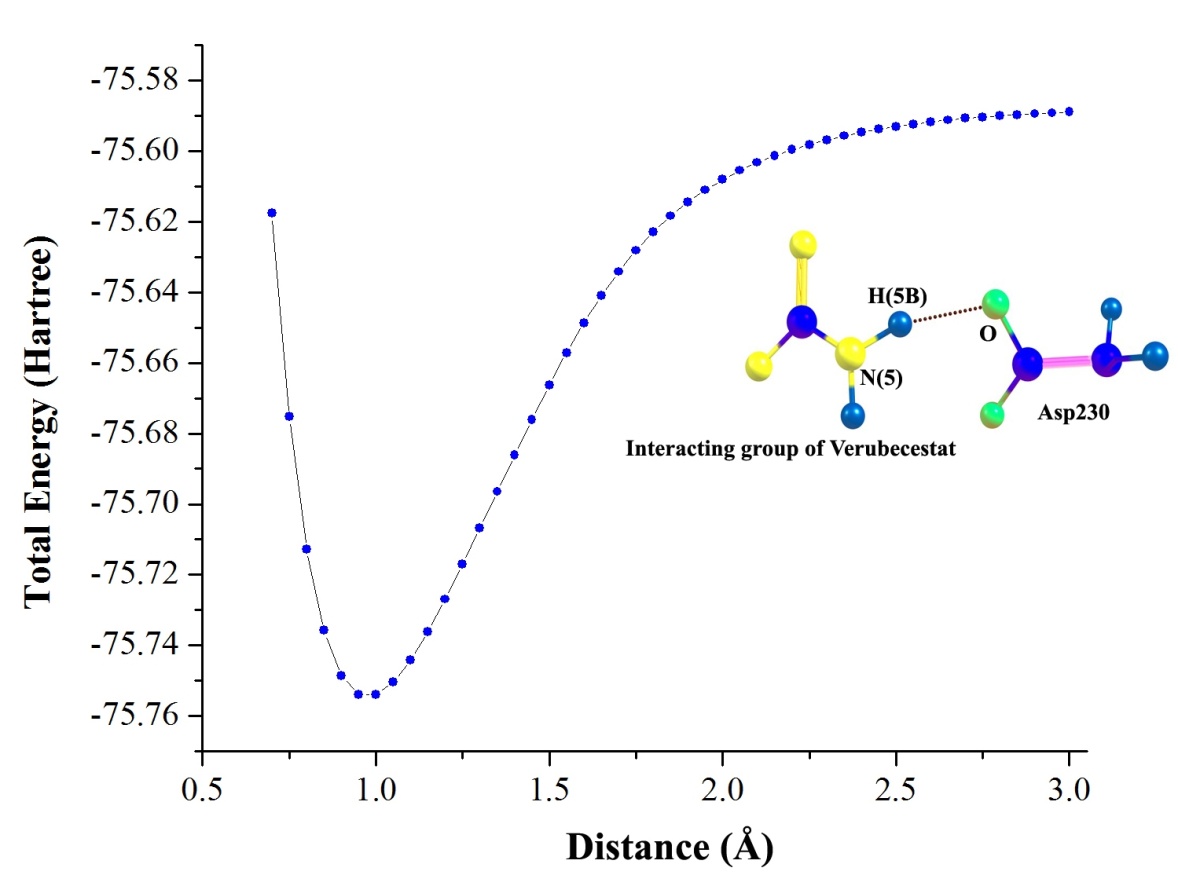 (b)Figure S3: Shows the Potential energy surface scanning of the catalytic dyad interaction of N−H∙∙∙O interaction with Asp34 and Asp230.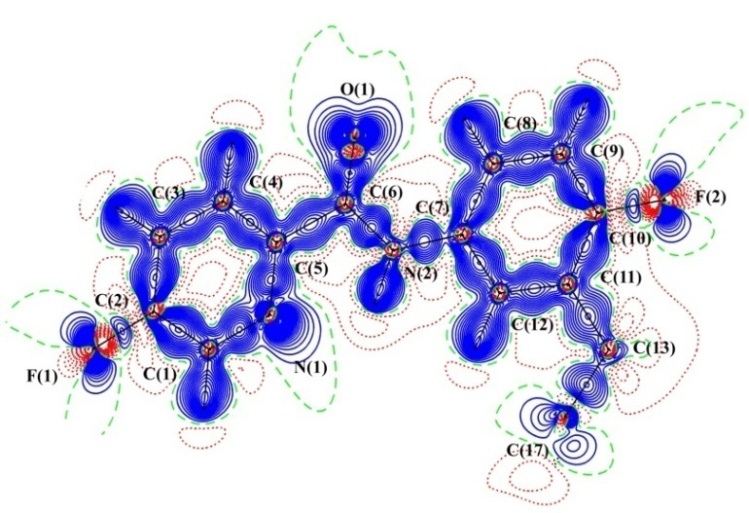 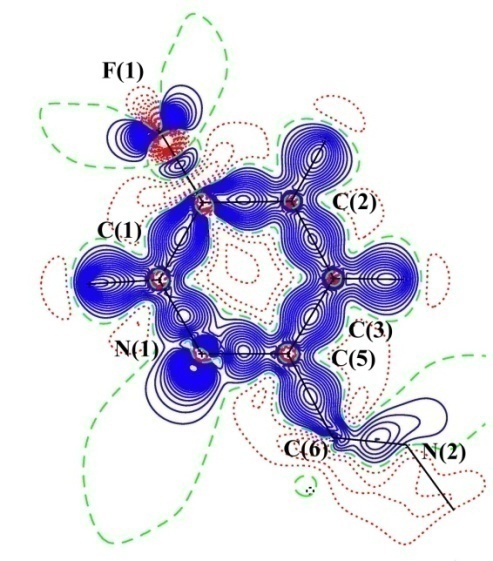 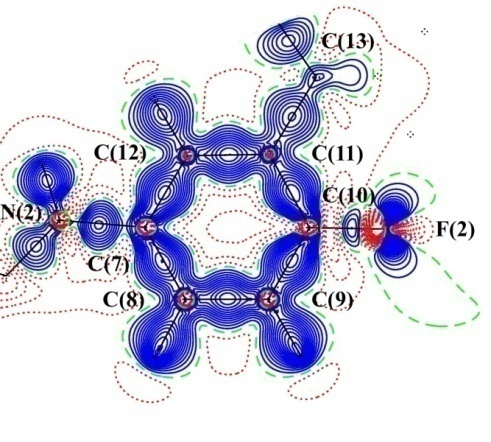 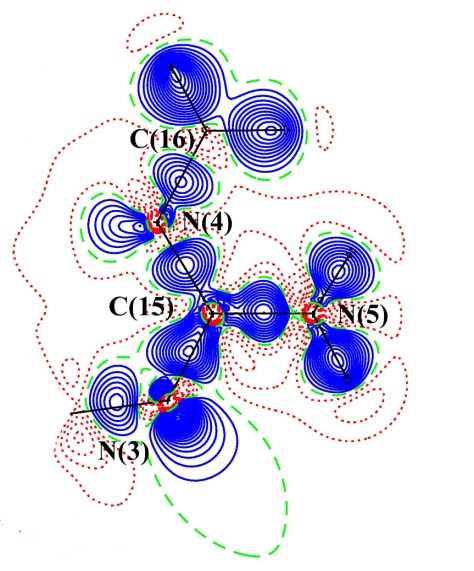 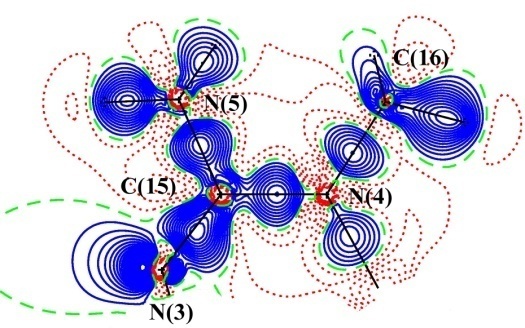 (continue…)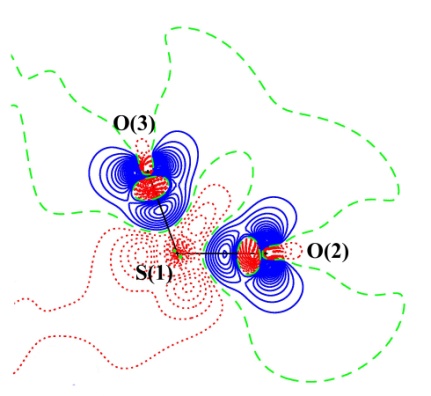 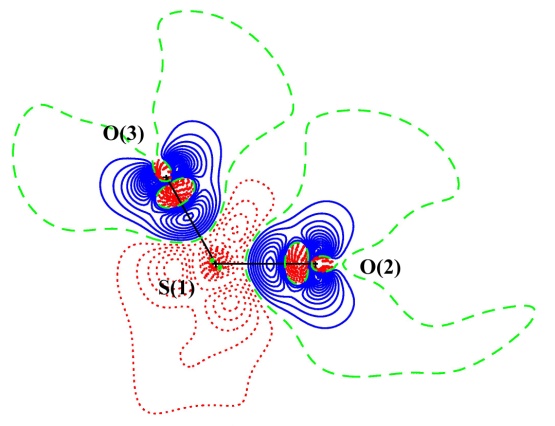 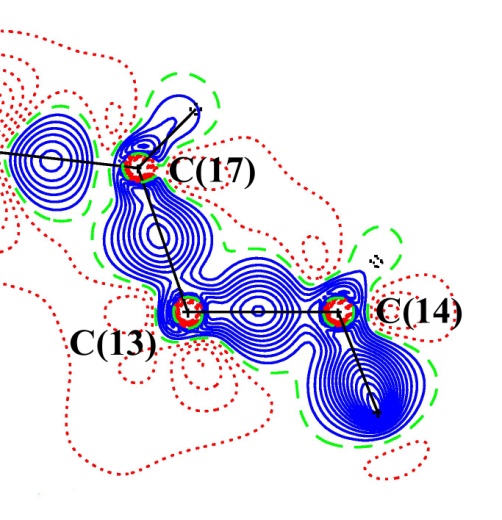 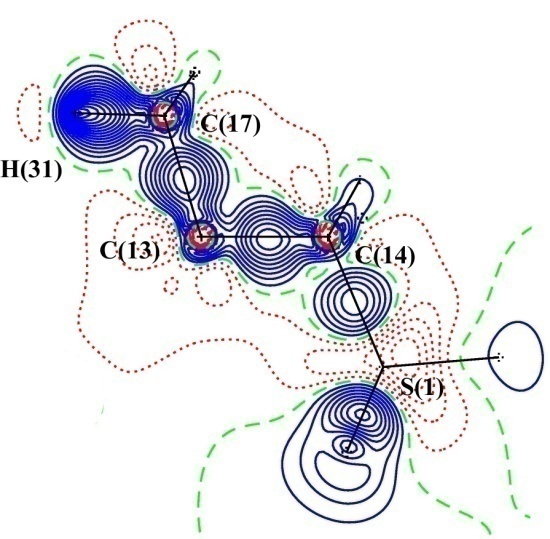 Figure S4. The deformation electron density map of verubecestat molecule in the gas phase and in the active site of β-Secretase from QM/MM. The blue colour represents positive contours (solid lines), the red colour represents negative contours (dotted lines) and green colour represents zero contours (dashed lines) are drawn at     0.05 eÅ-3 intervals.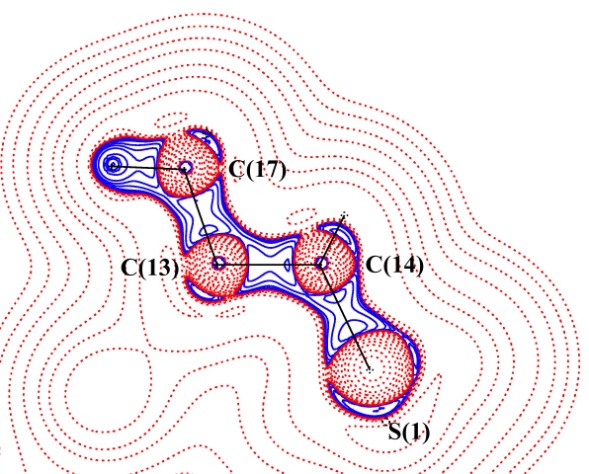 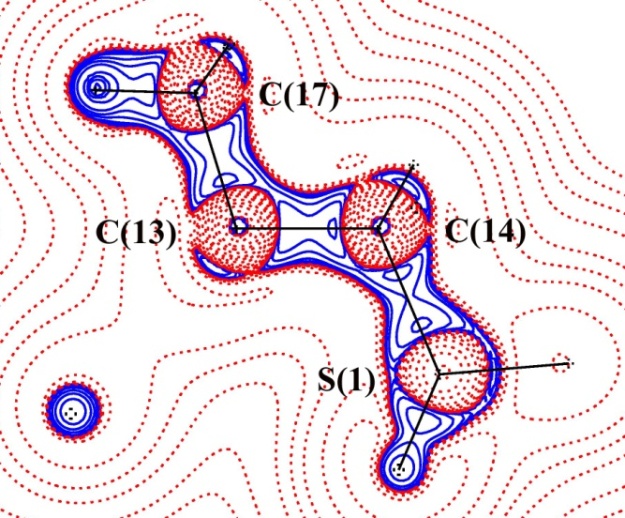 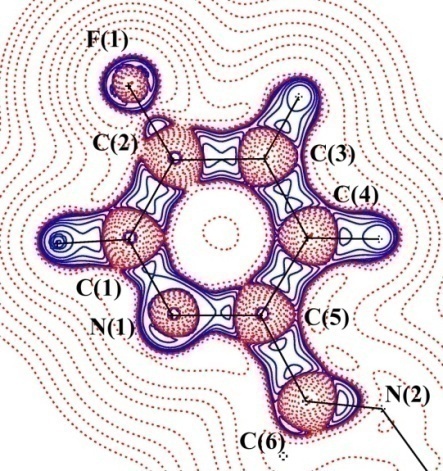 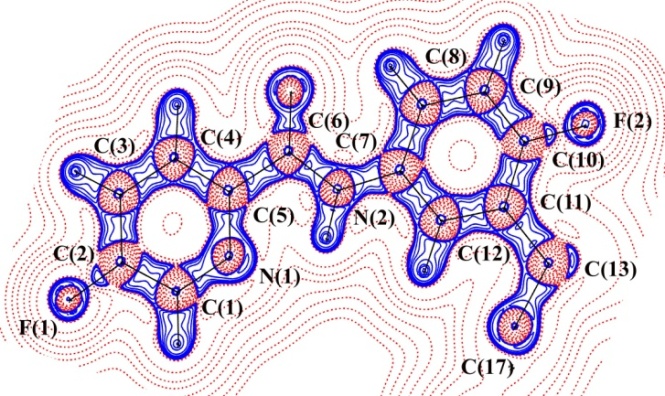 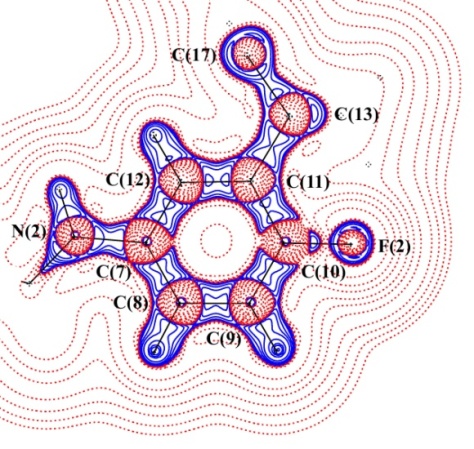 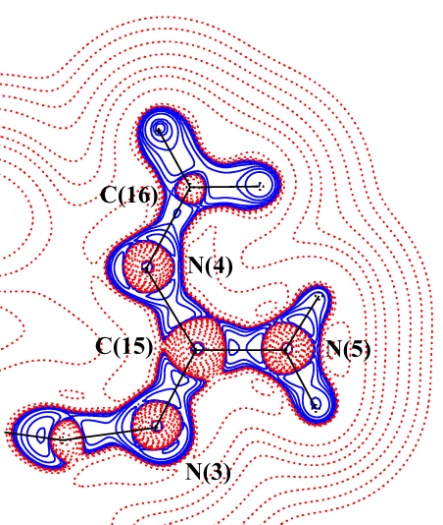 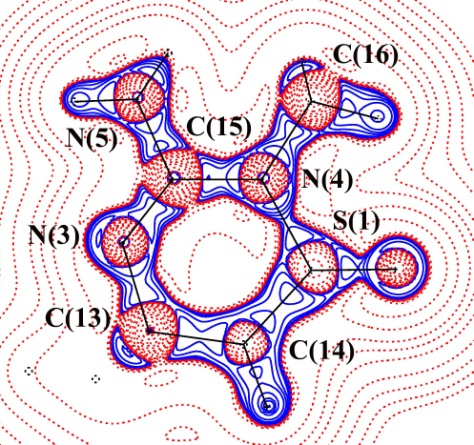 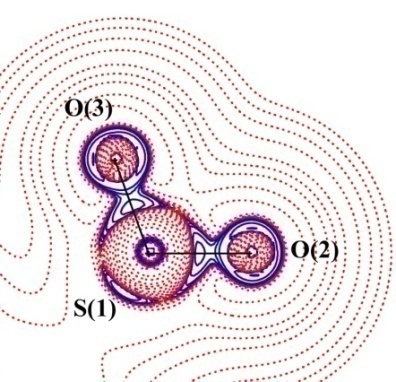 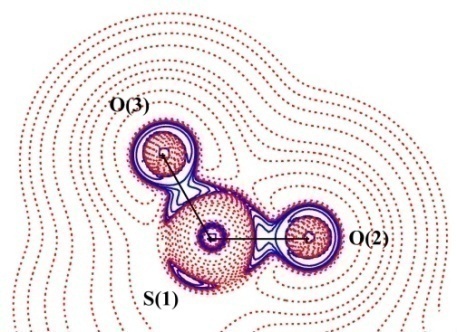 Figure S5. The Laplacian of electron density map of verubecestat molecule in the gas phase and in the active site of BACE1 from QM/MM. Contours are drawn in logarithmic scale, 3.0 x 2N eÅ-5, where N = 2, 4 and 8×10n, n= -2, -1, 0, 1, 2. Blue (solid lines): positive contour, Red (dashed lines): negative contour.Table S1. The geometrical parameters of verubecestat molecule in gas phase (I) [HF/6-311G** and B3LYP/6-311G**] and in the active site of BACE1 (II) [single point energy B3LYP/6-311G** from QM/MM] calculated from HF and DFT level of theory.BondsIIIIBondsHFDFTQM/MMBonds Lengths (Å)C(1)–C(2) 1.3791.3901.405C(2)–C(3) 1.3741.3851.402C(3)–C(4) 1.3811.3891.391C(4)–C(5) 1.3851.3951.401C(5)–C(6) 1.5111.5121.507C(7)–C(8) 1.3851.3991.396C(7)–C(12) 1.3901.4001.409C(8)–C(9) 1.3831.3901.391C(9)–C(10) 1.3701.3811.395C(10)–C(11) 1.3851.3951.411C(11)–C(12) 1.3831.3911.387C(11)–C(13) 1.5401.5431.522C(13)–C(14) 1.5451.5531.562C(13)–C(17) 1.5401.5491.538C(1)–N(1) 1.3141.3301.351C(5)–N(1) 1.3191.3381.361C(6)–N(2) 1.3461.3621.423C(7)–N(2) 1.4081.4061.438C(13)–N(3) 1.4481.4541.484C(15)–N(3) 1.2561.2791.337C(15)–N(4) 1.3991.4081.460C(16)–N(4) 1.4691.4681.482C(15)–N(5) 1.3781.3881.370C(6)–O(1) 1.1961.2221.220S(1)–O(2) 1.4221.4581.485S(1)–O(3) 1.4211.4571.508S(1)–N(4) 1.6641.7211.758S(1)–C(14) 1.7601.7921.800F(1)–C(2) 1.3211.3441.336F(2)–C(10) 1.3401.3681.348C(1)–H(1) 1.0741.0851.104C(3)–H(3) 1.0741.0831.098C(4)–H(4) 1.0711.0811.103C(8)–H(8) 1.0681.0781.105C(9)–H(9) 1.0741.0821.099C(12)–H(12) 1.0711.0821.053C(14)–H(14A) 1.0821.0901.110C(14)–H(14B) 1.0781.0881.128C(16)–H(16A) 1.0781.0881.105C(16)–H(16B) 1.0821.0921.110C(16)–H(16C) 1.0811.0921.100C(17)–H(17A) 1.0821.0901.106C(17)–H(17B) 1.0821.0901.106C(17)–H(17C) 1.0851.0921.104N(2)–H(2) 0.9941.0131.019N(5)–H(5A) 0.9931.0081.017N(5)–H(5B) 0.9951.011.026Bond Angles (°)C(1)–C(2)–C(3) 120.5120.7120.2C(2)–C(3)–C(4) 117.4117.4117.8C(3)–C(4)–C(5) 118.4118.7119.9C(4)–C(5)–C(6) 118.7118.8120.8C(7)–C(8)–C(9) 118.7118.7119.3C(7)–C(12)–C(11) 122.3122.1121.3C(8)–C(7)–C(12) 119.6119.7120.8C(8)–C(9)–C(10) 120.2120.0119.7C(9)–C(10)–C(11) 122.7122.9121.7C(10)–C(11)–C(13) 122.1122.4120.6C(10)–C(11)–C(12) 116.2116.2117.3C(12)–C(11)–C(13) 121.6121.2121.9C(11)–C(13)–C(14) 112.1111.6107.6C(11)–C(13)–C(17) 108.7108.5109.5C(14)–C(13)–C(17) 107.5107.0109.0C(2)–C(1)–N(1) 121.3121.4120.6C(4)–C(5)–N(1) 122.8122.9121.1C(6)–C(5)–N(1) 118.4118.2117.9C(2)–C(6)–N(2) 113.8112.9113.3C(8)–C(7)–N(2) 123.7123.1124.1C(12)–C(7)–N(2) 116.5117.0115.6C(14)–C(13)–N(3) 111.9113.0111.0C(11)–C(13)–N(3) 110.2110.2113.9C(17)–C(13)–N(3) 105.8106.1105.4C(5)–N(1)–C(1) 119.2118.7119.8C(7)–N(2)–C(6) 128.5128.9125.5C(13)–N(3)–C(15) 125.8125.3123.8C(15)–N(4)–C(16) 121.5122.3118.7N(3)–C(15)–N(5) 127.8118.0117.4N(4)–C(15)–N(3) 113.7127.9121.0N(4)–C(15)–N(5) 118.3113.9121.4N(4)–S(1)–C(14) 98.997.2102.0O(1)–C(6)–N(2) 126.0126.2123.8O(1)–C(6)–C(5) 120.0120.8122.6O(2)–S(1)–N(4) 106.6105.8109.3O(3)–S(1)–N(4) 109.6110.0108.9O(2)–S(1)–C(14) 110.0110.6113.6O(3)–S(1)–C(14) 110.9110.7112.6O(2)–S(1)–O(3) 118.6119.7109.8S(1)–N(4)–C(15) 117.8117.2118.3S(1)–N(4)–C(16) 115.5115.5118.2S(1)–C(14)–C(13) 112.5112.1115.0F(1)–C(2)–C(3) 120.2120.0120.3F(1)–C(2)–C(1) 119.1119.1119.3F(2)–C(10)–C(11) 119.7119.6119.5F(2)–C(10)–C(9) 117.4117.4118.6C(2)–C(1)–H(1) 120.3120.2122.8C(2)–C(3)–H(3) 120.3120.1120.1C(4)–C(3)–H(3) 122.2122.3121.9C(3)–C(4)–H(4) 121.9122.2119.6C(5)–C(4)–H(4) 119.5118.9120.4C(7)–C(8)–H(8) 120.7120.0122.7C(7)–C(12)–H(12) 119.2119.8119.3C(8)–C(9)–H(9) 120.8121.0119.9C(9)–C(8)–H(8) 120.4121.1117.8C(10)–C(9)–H(9) 118.9118.9120.2C(11)–C(12)–H(12) 118.4117.9119.3C(13)–C(14)–H(14A) 110.5111.0109.7C(13)–C(14)–H(14B) 113.2112.7106.6C(13)–C(17)–H(17A) 111.7111.5111.7C(13)–C(17)–H(17B) 108.9108.7111.5C(13)–C(17)–H(17C) 109.6109.6110.5C(6)–N(2)–H(2) 114.8113.7110.6C(7)–N(2)–H(2) 116.5117.2111.8C(15)–N(5)–H(5A) 117.2117.7117.6C(15)–N(5)–H(5B) 111.1111.1120.4N(1)–C(1)–H(1) 118.3118.3116.5N(4)–C(16)–H(16A) 108.1107.9112.3N(4)–C(16)–H(16B) 109.9109.9109.0N(4)–C(16)–H(16C) 111.2111.9110.2S(1)–C(14)–H(14A) 104.8104.7110.4S(1)–C(14)–H(14B) 106.0106.0110.4H(5A)–N(5)–H(5B) 113.2113.7115.5H(14A)–C(14)–H(14B) 109.0109.5103.8H(16A)–C(16)–H(16B) 107.2107.0108.3H(16A)–C(16)–H(16C) 109.7109.6108.2H(16B)–C(16)–H(16C) 110.3110.1108.3H(17A)–C(17)–H(17B) 109.0109.2107.7H(17A)–C(17)–H(17C) 109.1109.3107.8H(17B)–C(17)–H(17C) 108.2108.2107.1Torsion Angles (°)C(1)–C(2)–C(3)–C(4) 0.00.03.4C(2)–C(3)–C(4)–C(5) 0.00.00.0C(3)–C(4)–C(5)–C(6) 179.9179.9173.7C(7)–C(8)–C(9)–C(10) 0.0-0.1-0.8C(7)–C(12)–C(11)–C(13) 177.9177.9-178.9C(7)–C(12)–C(11)–C(10) 0.70.50.6C(8)–C(7)–C(12)–C(11) -0.3-0.2-5.4C(8)–C(9)–C(10)–C(11) 0.30.4-4.0C(9)–C(10)–C(11)–C(13) -177.9-177.9-176.3C(9)–C(10)–C(11)–C(12) -0.7-0.64.0C(10)–C(11)–C(13)–C(17) 63.462.867.1C(10)–C(11)–C(13)–C(14) -55.4-54.8-51.3C(12)–C(7)–C(8)–C(9) -0.00.05.4C(12)–C(11)–C(13)–C(14) 127.5127.8128.2C(12)–C(11)–C(13)–C(17) -113.6-114.4-113.2C(3)–C(4)–C(5)–N(1) 0.0-0.0-3.9C(3)–C(2)–C(1)–N(1) -0.0-0.0-3.2C(4)–C(5)–C(6)–N(2) -179.4-179.641C(9)–C(8)–C(7)–N(2) -179.6-179.8-179.0C(10)–C(11)–C(13)–N(3) 179.0178.6-175.0C(11)–C(12)–C(7)–N(2) 179.2179.6178.6C(12)–C(11)–C(13)–N(3) 2.01.44.5C(8)–C(9)–C(10)–F(2) -179.7-179.6175.8C(12)–C(11)–C(10)–F(2) 179.3179.4-175.7C(13)–C(11)–C(10)–F(2) 2.12.03.8C(4)–C(5)–C(6)–O(1) 0.50.3-134.4C(1)–N(1)–C(5)–C(4) 0.00.04.2C(1)–N(1)–C(5)–C(6) -179.9-179.9-173.4C(5)–N(1)–C(1)–C(2) -0.0-0.0-0.6C(6)–N(2)–C(7)–C(8) -5.4-1.728.7C(6)–N(2)–C(7)–C(12) 174.9178.3-155.5C(7)–N(2)–C(6)–C(5) -179.8179.7177.8C(15)–N(3)–C(13)–C(11) 108.0108.289.3C(15)–N(3)–C(13)–C(14) -17.5-17.4-32.4C(15)–N(3)–C(13)–C(17) -134.4-134.4-150.4C(7)–N(2)–C(6)–O(1) 0.1-0.2-6.7C(13)–N(3)–C(15)–N(4) 1.22.2-17.6C(13)–N(3)–C(15)–N(5) -178.1-176.9162.4C(16)–N(4)–C(15)–N(3) -170.5-174.0-160.9C(16)–N(4)–C(15)–N(5) 8.85.218.9C(14)–S(1)–N(4)–C(15) 39.142.0-17.5C(14)–S(1)–N(4)–C(16) -165.3-162.0-172.9C(17)–C(13)–C(14)–S(1) 161.9163.5169.0C(11)–C(13)–C(14)–S(1) -78.4-77.8-72.1C(4)–C(3)–C(2)–F(1) 179.9-179.9-176.3N(3)–C(13)–C(14)–S(1) 46.047.053.2N(4)–S(1)–C(14)–C(13) -53.7-55.3-27.8N(2)–C(6)–C(5)–N(1) 0.50.3-141.2N(1)–C(1)–C(2)–F(1) -179.9179.9176.6O(2)–S(1)–N(4)–C(15) 153.3155.9-138.1O(2)–S(1)–N(4)–C(16) -51.2-48.066.4O(3)–S(1)–N(4)–C(15) -76.9-73.2101.7O(3)–S(1)–N(4)–C(16) 78.482.7-53.6O(3)–S(1)–C(14)–C(13) 61.359.3-144.4O(2)–S(1)–C(14)–C(13) -165.2-165.489.7O(1)–C(6)–C(5)–N(1) -179.4-179.643.3S(1)–N(4)–C(15)–N(3) -16.6-19.743.7S(1)–N(4)–C(15)–N(5) 162.7159.4-136.2C(1)–C(2)–C(3)–H(3) 179.9179.9-176.0C(2)–C(3)–C(4)–H(4) 179.9179.9-179.1C(3)–C(2)–C(1)–H(1) -179.9-179.9176.3C(5)–C(4)–C(3)–H(3) -179.9-179.9179.4C(6)–C(5)–C(4)–H(4) 0.0-0.0-7.1C(7)–C(8)–C(9)–H(9) 179.9179.8-179.3C(8)–C(7)–C(12)–H(12) 179.6179.6173.5C(10)–C(9)–C(8)–H(8) 179.9179.9-179.3C(11)–C(10)–C(9)–H(9) -179.5-179.5174.4C(12)–C(7)–C(8)–H(8) -179.9-179.9-176.1C(10)–C(11)–C(12)–H(12) -179.2-179.4-178.3C(11)–C(13)–C(14)–H(14A) 164.6165.2162.5C(11)–C(13)–C(14)–H(14B) 41.841.850.6C(11)–C(13)–C(17)–H(17A) -62.4-61.1-57.1C(11)–C(13)–C(17)–H(17B) 58.159.363.5C(11)–C(13)–C(17)–H(17C) 176.4177.6-177.3C(13)–C(11)–C(12)–H(12) -2.0-2.02.0C(14)–C(13)–C(17)–H(17A) 59.259.460.5C(14)–C(13)–C(17)–H(17B) 179.8-179.9-178.8C(14)–C(13)–C(17)–H(17C) -61.8-61.7-59.6C(17)–C(13)–C(14)–H(14A) 45.046.643.7C(17)–C(13)–C(14)–H(14B) -77.7-76.7-68.1C(5)–N(1)–C(1)–H(1) 179.9179.9179.7C(15)–N(4)–C(16)–H(16A) 174.4177.5-32.9C(15)–N(4)–C(16)–H(16B) -68.6-66.087.3C(15)–N(4)–C(16)–H(16C) 53.856.7-153.7C(5)–C(6)–N(2)–H(2) -0.00.038.6C(8)–C(7)–N(2)–H(2) 174.7177.8167.5C(12)–C(7)–N(2)–H(2) -4.8-2.0-16.7N(1)–C(5)–C(4)–H(4) 179.9-179.9175.2N(2)–C(7)–C(8)–H(8) 0.40.1-0.5N(2)–C(7)–C(12)–H(12) -0.7-0.4-2.3N(3)–C(13)–C(14)–H(14A) -70.8-69.7-72.0N(3)–C(13)–C(14)–H(14B) 166.3166.7176.0N(3)–C(13)–C(17)–H(17A) 179.0-179.5179.8N(3)–C(13)–C(17)–H(17B) -60.3-59.0-59.4N(3)–C(13)–C(17)–H(17C) 57.959.159.7N(3)–C(15)–N(5)–H(5A) -145.132.68.7N(3)–C(15)–N(5)–H(5B) -12.6-147.9159.6N(4)–C(15)–N(5)–H(5A) 35.4166.4171.2N(3)–C(15)–N(5)–H(5B) 167.9-14.2-20.3N(4)–S(1)–C(14)–H(14A) 66.465.297.1N(4)–S(1)–C(14)–H(14B) -178.2-178.9-148.5O(1)–C(6)–N(2)–H(2) 179.9-179.9-146.0O(2)–S(1)–C(14)–H(14B) 70.271.0-31.0O(3)–S(1)–C(14)–H(14A) -178.3179.9-19.4O(3)–S(1)–C(14)–H(14B) -63.0-64.194.7S(1)–N(4)–C(16)–H(16A) 19.922.9122.3S(1)–N(4)–C(16)–H(16B) 136.8139.3-117.4S(1)–N(4)–C(16)–H(16C) -100.6-97.81.5F(1)–C(2)–C(1)–H(1) 0.00.0-3.8F(1)–C(2)–C(3)–H(3) -0.0-0.04.1F(2)–C(10)–C(9)–H(9) 0.30.3-5.7H(4)–C(4)–C(3)–H(3) 0.00.00.3H(9)–C(9)–C(8)–H(8) -0.1-0.12.1